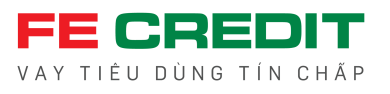 THƯ ĐỀ NGHỊ TRA SOÁT GIAO DỊCH THẺCARDHOLDER’S LETTER OF DISPUTEKính gửi: Công ty Tài Chính TNHH Ngân Hàng Việt Nam Thịnh Vượng SMBC (VPB SMBC FC)To : VPBANK SMBC Finance Company Limited (VPB SMBC FC)Tên chủ thẻ (Cardholder’s name): ………………………………………………………………………..Số thẻ (Card number):…………………………………………………………………………………….Ngày hết hạn thẻ: (Date of expiry) :……………………………………………………………………….Số điện thoại liên lạc: (Phone number)…………………………………………………………………...Chi tiết giao dịch khiếu nại (Details of disputed transactions) : Lý do khiếu nại (Reason of dispute):□ Tôi xác nhận mình có thực hiện giao dịch trên. Tuy nhiên giao dịch không thành công và tài khoản vẫn bị trừ tiền   The transaction did not complete,but my account was still debited.□Tôi xác nhận mình có thực hiện giao dịch trên. Giao dịch đã thành công. Nhưng bị trừ tiền quá 1 lần  I only made 01 transaction successfully, but my account was debited more than once□Tôi không thực hiện hoặc ủy quyền cho bất cứ ai thực hiện giao dịch trên   I did not make or authorize anyone do  this (these) transaction(s)□ Lý do khác (Others):……………………………………………………………………………………………………………………………………………………………………………………………………….……………………………………………………………………………………………………………….   Tôi đồng ý tài khoản thẻ sẽ bị thu phí khiếu nại nếu thông tin tôi cung cấp không chính xác.   I agree that dispute fee will be charged in case that the information I provided is not correct.             Ngày(Day)……..tháng(month)…….năm(year)………STTNoNgày giao dịchTransaction dateNgày bút toánPost dateTên đại lýMerchant nameSố tiền giao dịchTransaction amount